1 апреля в группе «Дружные ребята» прошел экологический досуг. Ежегодно в этот день вся планета отмечает Международный день птиц. В это время из теплых краев возвращаются пернатые. Птицы являются составной частью нашей природы. Куда бы мы ни бросили свой взгляд, мы всегда увидим птиц. Они - верные наши помощники, защитники лесов, полей, садов и огородов. Птицы - вестники радости. Каждый год они приносят нам на своих крыльях весну. Их мелодичные, веселые, звонкие песни, яркое оперение оживляют природу, вселяют в нас бодрость и радость.В этот день ребята много интересного узнали о том, какие пернатые друзья живут рядом с нами круглый год, а какие возвращаются весной из теплых краев.Дети  читали стихи о птицах и о весне, играли, отвечали на вопросы викторины, выполняли различные задания. Интересной, вызвавшей много эмоций, стала для ребят игра, в которой они превращались в птиц.В заключении досуга ребята поздравили птиц с праздником. Они для пернатых сделали открытки своими руками.Ребята пообещали беречь пернатых друзей и заботиться о них. Этот день получился ярким, необычным и запоминающимся.Знают все взрослые, знают все дети.Что вместе с нами живут на планетеЛев и журавль, волки, лисицы,А еще на планете живут с нами птицы.Птицы поднимаютсяВыше облаков.Птицы - это звуки Садов, полей, лесов.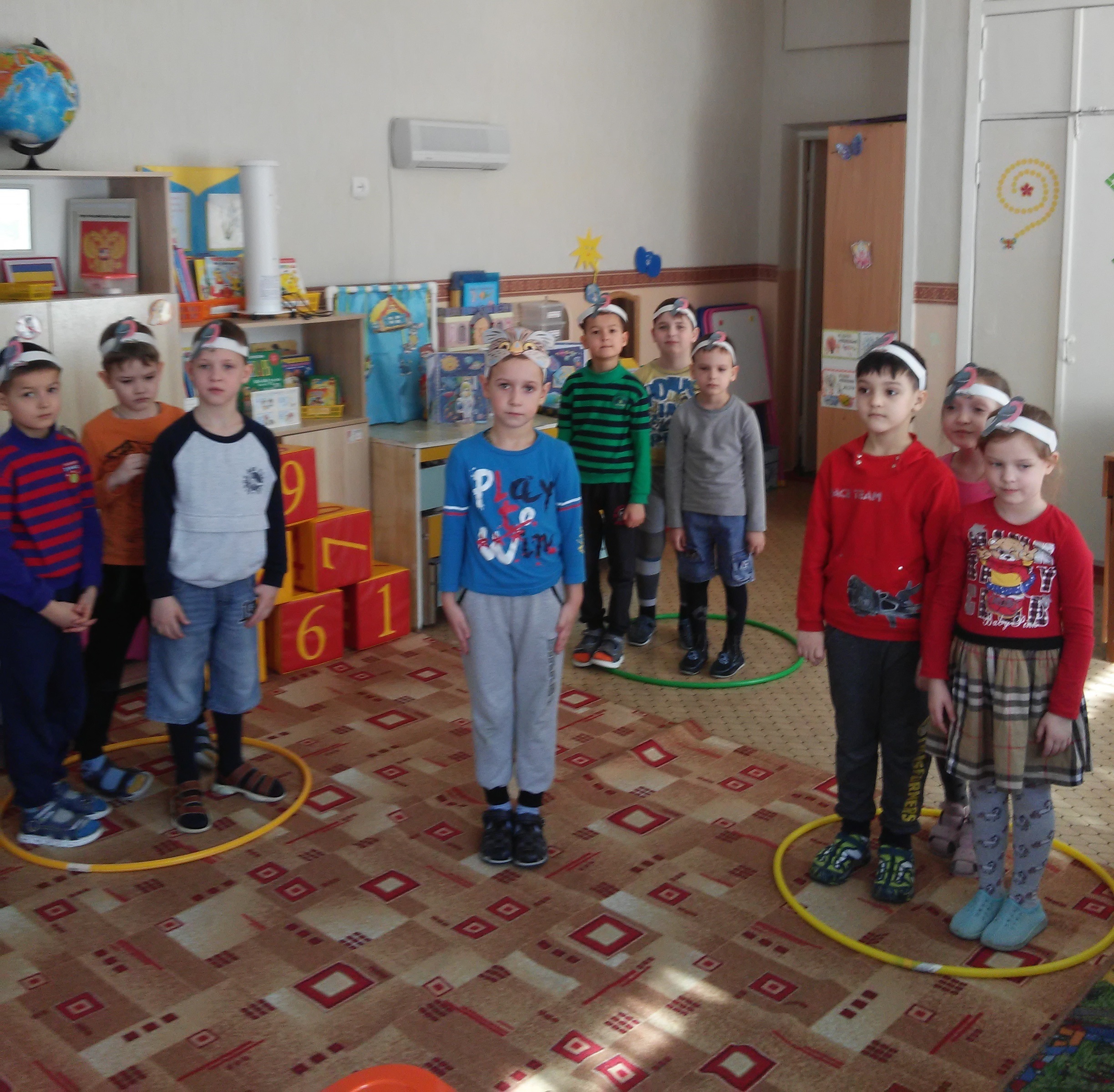 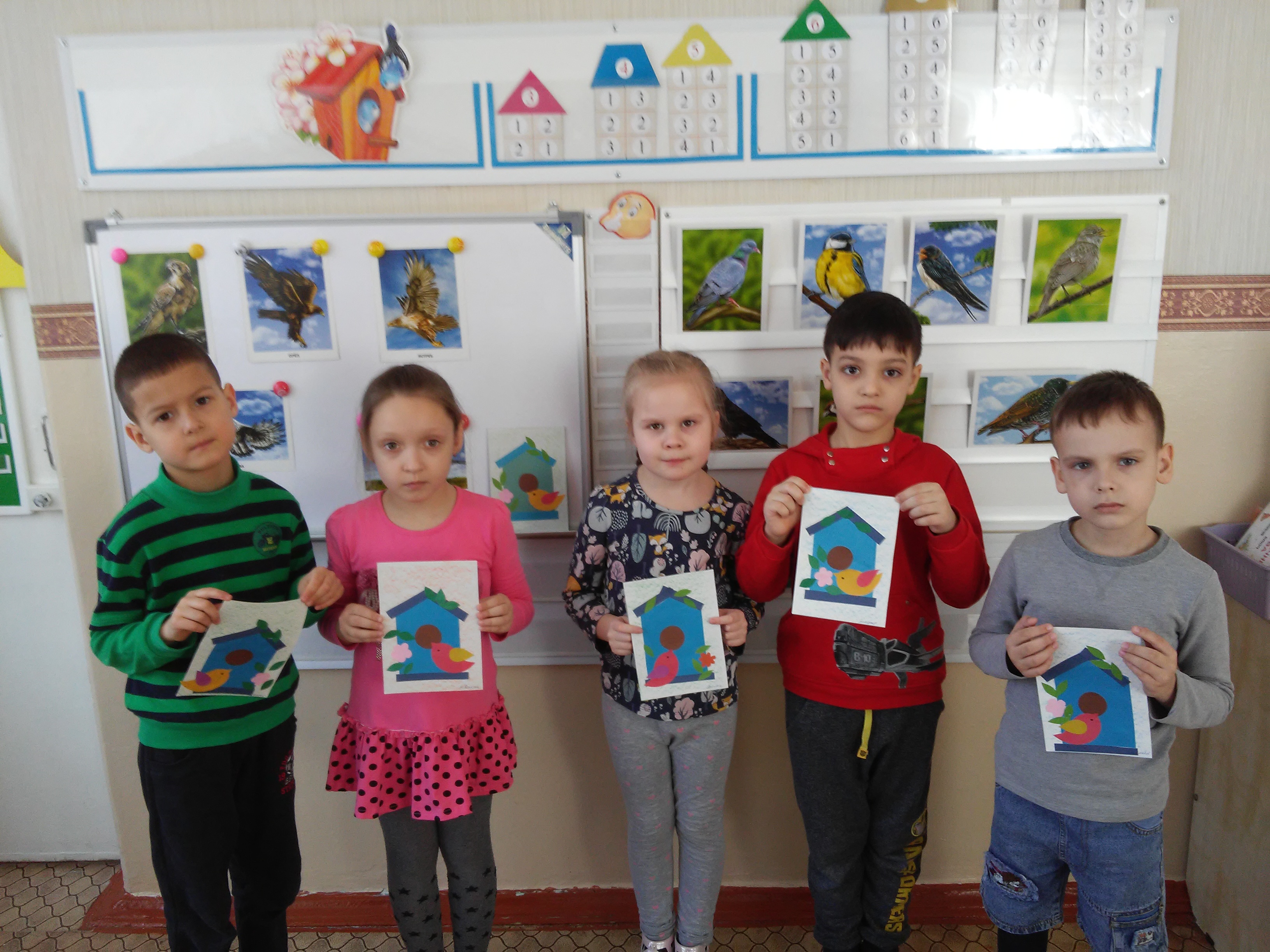 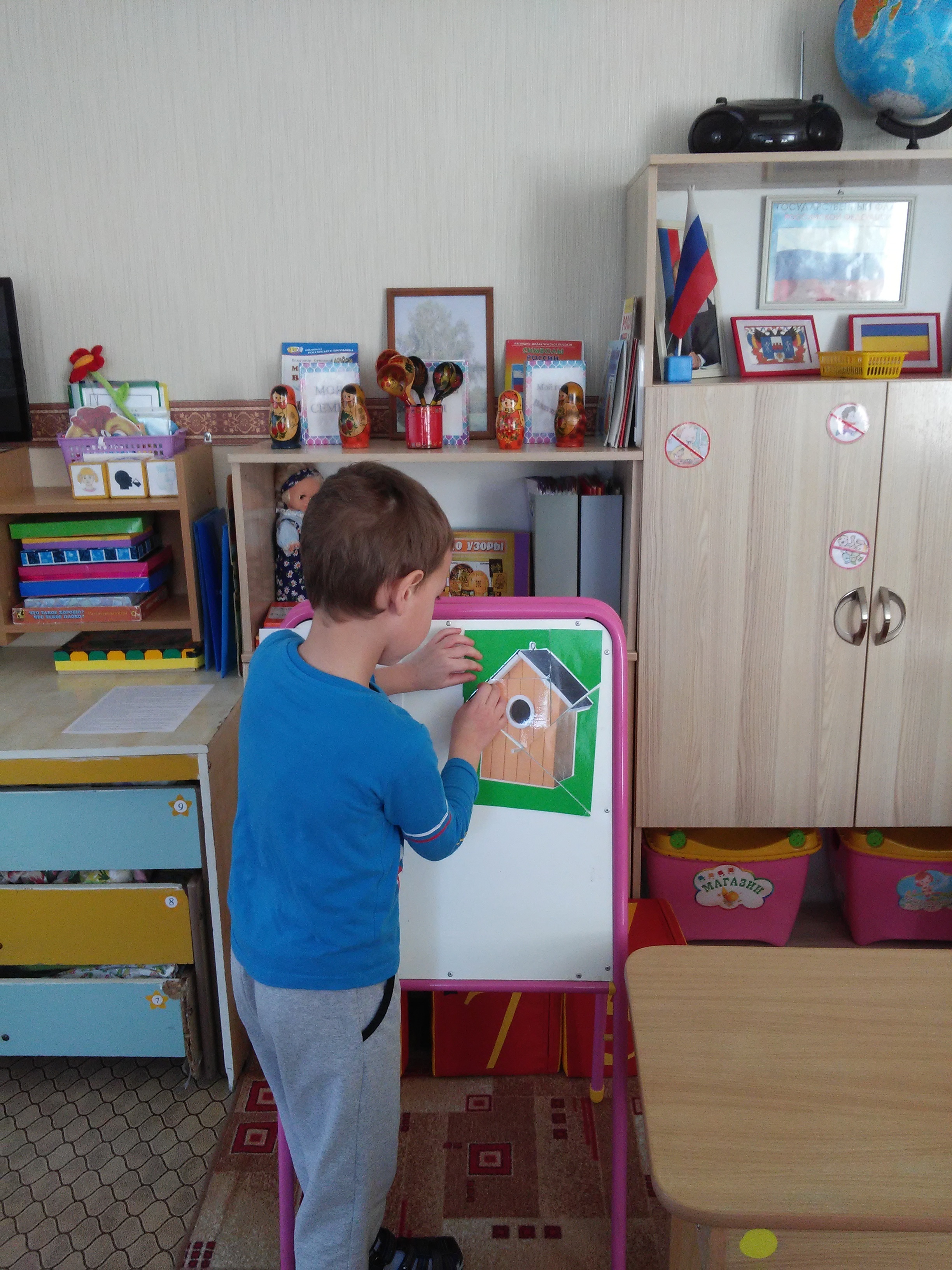 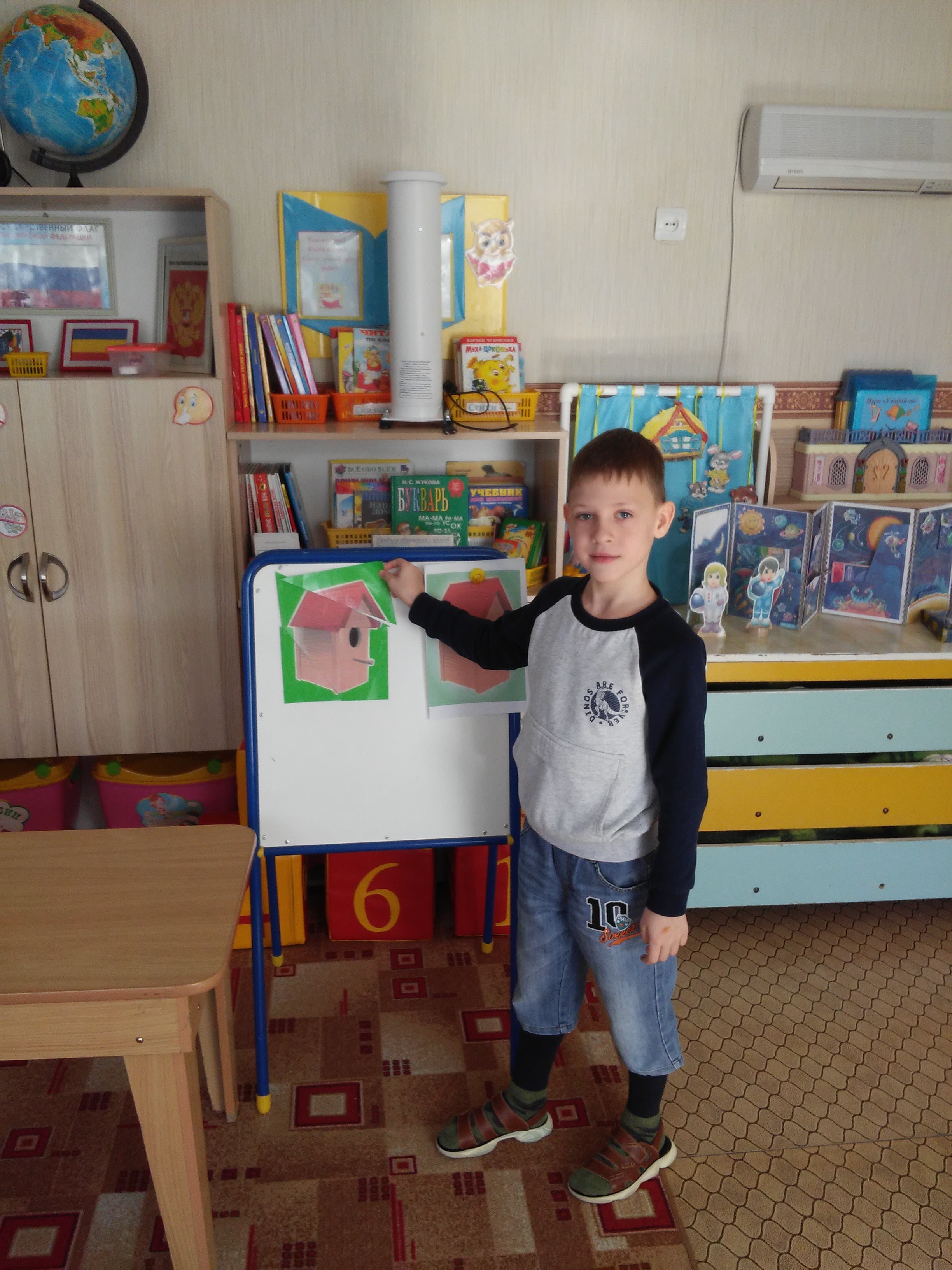 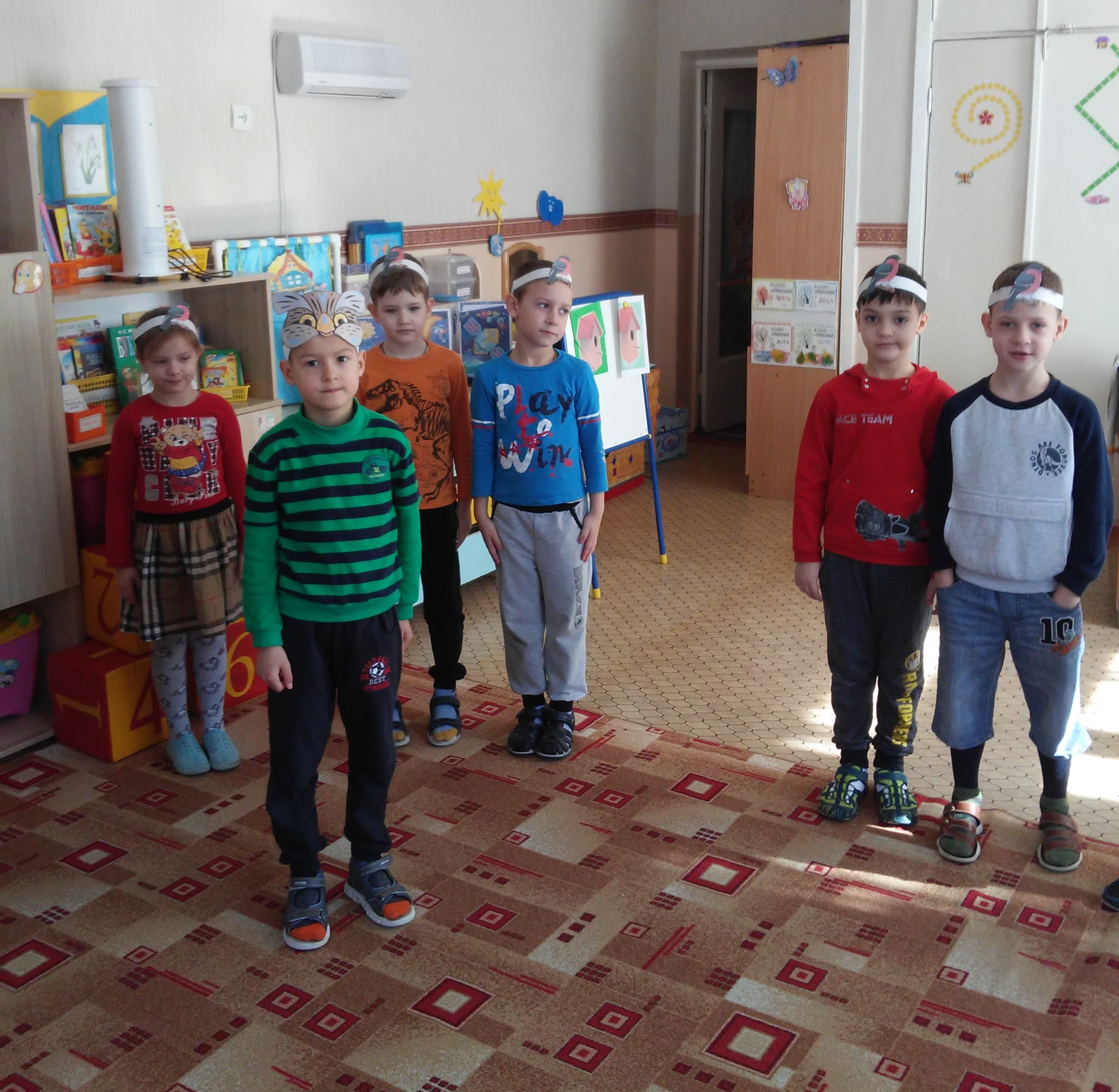 